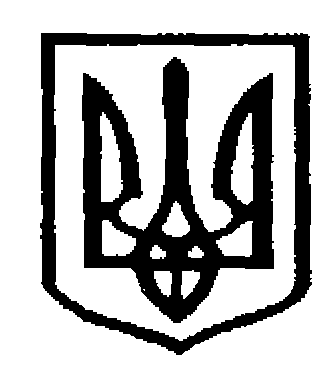 У К Р А Ї Н АЧернівецька міська радаУ П Р А В Л I Н Н Я   О С В I Т ИНАКАЗ    31.10.2018 р.                                                                                          №453Про проведення міського  фестивалю дитячої творчості «Серце матері - невичерпне джерело любові»	На виконання плану роботи управління освіти Чернівецької міської ради на 2018/2019 н.р., з метою формування в школярів та учнівської молоді ціннісного ставлення до держави, сім`ї, родини, виховання глибинної любові та поваги до матеріНАКАЗУЮ:1. Провести міський фестиваль дитячої творчості «Серце матері - невичерпне джерело любові» у два етапи: І етап з листопада 2018 року по березень 2019 року в закладах загальної середньої та позашкільної освіти міста; ІІ етап підсумковий – 15 травня 2019 року.2.Затвердити:2.1. Склад організаційного комітету з підготовки та проведення Фестивалю. (Додаток 1)2.2.  Положення міського  фестивалю дитячої творчості «Серце матері - невичерпне джерело любові». (Додаток 2)3. Керівникам закладів загальної середньої та позашкільної освіти:Забезпечити  проведення І етапу міського фестивалю дитячої творчості «Серце матері - невичерпне джерело любові» згідно положення, що додається.Висвітлювати на сайтах закладів загальної середньої та позашкільної освіти інформації про проведення Фестивалю.Сприяти участі талановитих школярів у ІІ етапі Фестивалю.4. Методисту міського методичного центру закладів освіти Чернівецької міської ради Німіжан С.К.:4.1. Розмістити наказ на інформаційному сайті управління освіти Чернівецької міської ради.4.2.Узагальнити підсумки проведення міського фестивалю дитячої творчості «Серце матері - невичерпне джерело любові» до 24 травня 2019 року. 5. Контроль за виконанням наказу покласти на заступника начальника, начальника відділу загальної середньої освіти управління освіти Чернівецької міської ради О.Л. Кузьміну.Начальник управління освітиЧернівецької міської ради                                                       С.В.МартинюкОзнайомлені:заступник начальника, начальник відділу загальної середньої освіти управління освіти Чернівецької міської ради                             		                О.Л. Кузьміна         завідувач міського методичного центру	   Н.П. Герасимзакладів освіти Чернівецької міської ради		Виконавець:методист ММЦ                                                              		       С.К. НіміжанДодаток 1до наказу управління освітиЧернівецької міської радивід 31.10.2018  №453СКЛАД ОРГАНІЗАЦІЙНОГО КОМІТЕТУ міського фестивалю дитячої творчості «Серце матері - невичерпне джерело любові»Кузьміна Олена Леонідівна,	   заступник  начальника, начальник відділу 	                                             загальної середньої освіти управління                                                             освіти Чернівецької міської ради,  голова                                     	                    оргкомітету;Герасим Наталія Павілівна,         завідувач міського методичного центру	                                             закладів освіти Чернівецької міської ради                                                                                                                                                                                                  заступник голови оргкомітету;Застанкевич Ірина Леонідівна,    головний спеціаліст управління освіти                                                             Чернівецької міської ради; Клименко Алла Василівна,          директор міського палацу дітей та юнацтва;Німіжан Сільва Костянтинівна,  методист міського методичного центру          закладів освіти Чернівецької міської ради;Пшеничка Наталія Валеріївна,   методист міського методичного центру          закладів освіти Чернівецької міської ради;Ткач Алла Василівна,                    методист міського методичного центру          закладів освіти Чернівецької міської радиДодаток 2до наказу управління освітиЧернівецької міської радивід 31.10.2018  №453ЗАТВЕРДЖЕНОНачальник управління освіти Чернівецької міської ради_____________  С.В.Мартинюк                                                                                                                                                31 жовтня 2018 р.ПОЛОЖЕННЯ МІСЬКОГО ФЕСТИВАЛЮ ДИТЯЧОЇ ТВОРЧОСТІ«СЕРЦЕ МАТЕРІ - НЕВИЧЕРПНЕ ДЖЕРЕЛО ЛЮБОВІ»І. ЗАГАЛЬНІ ПОЛОЖЕННЯ1.1. Організатором міського фестивалю дитячої творчості «Серце матері - невичерпне джерело любові» є управління освіти Чернівецької міської ради, міський методичний центр закладів загальної середньої освіти Чернівецької міської ради (далі - Фестиваль).1.2. Метою Фестивалю є привернення уваги школярів і учнівської молоді до важливих тем, а саме любові та поваги до матері, сім`ї, родини, ціннісного ставлення до держави.1.3. Основні завдання Фестивалю:  виховання глибокої любові і поваги до матері;  формування у школярів усвідомленого обов’язку перед батьками, шанобливого ставлення до сім’ї;  пропаганда та популяризація серед школярів інформації про історію та традиції відзначення Дня матері, Дня сім`ї;  пошук обдарувань серед школярів і учнівської молоді, підтримка і розвиток їх творчості;  активізація творчого потенціалу школярів і учнівської молоді.                                   IІ. ТЕРМІНИ ТА МІСЦЕ ПРОВЕДЕННЯ2.1.   Фестиваль проводиться у два етапи: І етап з листопада 2018 року по березень 2019 року в закладах загальної середньої та позашкільної освіти міста (за планом закладу згідно положення); ІІ етап підсумковий – 15 травня 2019 року. 2.2. Програму проведення  ІІ етапу Фестивалю буде розміщено на сайті управління освіти Чернівецької міської ради не пізніше ніж за тиждень до його проведення.                                 ІІІ. УМОВИ ТА ВИМОГИ ДО УЧАСНИКІВ3.1. Учасниками  Фестивалю є школярі та учнівська молодь закладів загальної середньої та позашкільної освіти міста. 3.2.Фестиваль проводиться у трьох  вікових категоріях:І категорія     – учні 1-4 класів;ІІ категорія    – учні 5-8 класів;ІІІ категорія   – учні 9-11 класів.  3.3. Номінації Фестивалю:  «Образотворче мистецтво»,  «Декоративно-ужиткове мистецтво» (вишивка, макраме, писанкарство, аплікація, гончарство, художня обробка дерева, інкрустація, випалювання тощо), «Хореографія» (народний танець, стилізований народний танець, балет, сучасний танець, бальний танець), «Відеоролик», «Фото»,  «Вокал» (авторська пісня, пісня про маму), «Художнє читання» (вірш, лист до мами, твір). Зміст робіт, поданих у номінаціях відео- та фотороботи, авторська пісня, літературні твори, має відповідати змісту основних завдань Фестивалю. 3.4. Заявки на участь у ІІ етапі потрібно надіслати на електронну адресу  nimizhan-m@meta.ua до 22 квітня 2019 року (за формами 1,2). 	Заявка	     ФОРМА 1(повна назва навчального закладу)на участь у ІІ етапі міського фестивалю дитячої творчості «Серце матері - невичерпне джерело любові»ФОРМА 2	Заявка(повна назва навчального закладу)на участь у ІІ етапі міського фестивалю дитячої творчості «Серце матері - невичерпне джерело любові»3.5. До кожної роботи (окрім авторської пісні, хореографії), додається опис, у якому зазначається: * прізвище, ім’я автора; * навчальний закладі, клас (гурток); * назва творчої роботи; * рік створення;* прізвище, ім’я по батькові керівника.ІV. НАГОРОДЖЕННЯ УЧАСНИКІВ4.1. За результатами Фестивалю всі діти, учнівська молодь, вчителі, які братимуть участь у ІІ етапі, отримають Дипломи учасників. 4.2. Авторам кращих робіт надається звання Лауреата із врученням відповідного Диплома. 4.3. Засновниками Фестивалю можуть встановлюватися спеціальні нагороди та призи.	Координатор проведення ІІ етапу Фестивалю дитячої творчості «Серце матері - невичерпне джерело любові»: Німіжан С.К. (мобільний телефон 050-106-87-01; робочий телефон 53-33-39, каб.№107).№ з/пПІБ автораНавчальний заклад, клас (назва гуртка)Вікова категорія (І,ІІ,ІІІ)НомінаціяНазва творчої роботи (кількість експонатів, персональна виставка)ПІБ керівника№ з/пПІБ автора(учасника), назва вокальної групи(ансамблю) назва хореографічного колективу (кількість учасників)Навчальний заклад, клас (назва гуртка)Вікова категорія (І,ІІ,ІІІ)НомінаціяНазва номеруПІБ керівника«Хореографія»«Вокал»«Художнє читання»